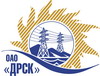 Открытое акционерное общество«Дальневосточная распределительная сетевая  компания»ПРОТОКОЛпроцедуры вскрытия конвертов с заявками участников ПРЕДМЕТ ЗАКУПКИ: право заключения Договора на поставку «Опоры железобетонные центрифугированные» для нужд филиала ОАО «ДРСК» «Амурские электрические сети»  (закупка 12.1 раздела 1.2  ГКПЗ 2014 г.).Плановая стоимость: 1 550 848,00 руб. без НДС. Указание  о проведении закупки от 15.11.2013 № 160.ПРИСУТСТВОВАЛИ: постоянно действующая Закупочная комиссия 2-го уровня ВОПРОСЫ ЗАСЕДАНИЯ КОНКУРСНОЙ КОМИССИИ:В адрес Организатора закупки поступило 2 (две) заявки на участие в закупке в запечатанных конвертах.Представители Участников закупки, не пожелали присутствовать на  процедуре вскрытия конвертов с заявками.Дата и время начала процедуры вскрытия конвертов с заявками на участие в закупке: 15:00 часов местного времени 27.11.2013 г Место проведения процедуры вскрытия конвертов с заявками на участие в закупке: 675000, г. Благовещенск, ул. Шевченко 28, каб. 248.В конвертах обнаружены заявки следующих Участников закупки:РЕШИЛИ:Утвердить протокол вскрытия конвертов с заявками участников.Ответственный секретарь Закупочной комиссии 2 уровня                      О.А. МоторинаТехнический секретарь Закупочной комиссии 2 уровня                               Т.А. Игнатова         № 60/МР-Вг. Благовещенск27 ноября 2013 г.№п/пНаименование Участника закупки и его адрес Предмет и общая цена заявки на участие в закупкеОАО ИЗСЖБ, 664056, г. Иркутск, ул. Старо-кузьмихинская, 911 412 711,86  руб. без НДСЗАО Бетонресурс, 620026, г. Екатеринбург, ул. Декабристов, 16/18, литер 3, офис 3041 192 372,88 руб. без НДС